Grupet e Kolegëve (GK) - Formë e Edukimit në Vazhdim të Profesionistëve të  ShëndetësisëANEKS 5Shembull i formularit të vlerësimitFormular vlerësimii organizimit të aktivitetit “Grup Kolegësh” ndërmjet Infermierëve dhe mjekëve të familjes së QSH Strum lidhur me “Ndjekjen dhe vlerësimin e rritjes së fëmijës 0-5 vjeç sipas kurbave te reja të OBSH-së” sipas Kalendarit të takimeve bashkëlidhurJu lutem rrethoni përgjigjen tuaj ku: 1-nuk jam fare dakord; 2-nuk jam dakord; 3-jam dakord; 4-jam shumë dakord.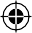 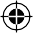 Unë do ta rekomandoja këtë aktivitet sepse:_______________________________________________________________________________________________________________________________________________________________________________________________________________Do të donit që të përsëritej vitin tjetër ky lloj aktiviteti i edukimit mjekësor të vazhdueshëm?PO	JOCila është çështja/çështjet që sugjeroni për ciklin e ardhshëm të Grupit të Kolegëve?_________________________________________________________________________________________________________________________________________________________________________________________________________________________Sqarim: Shembulli është përdorur dhe vazhdon të përdoretnga shumë Grupe Kolegësh. Ai_                                                                  është hartuar duke ju referuar Shtojcës II “Model formulari i vlerësimit nga pjesëmarrësit” të Udhëzuesit të ASCK-së, për vlerësimin e brendshëm të aktiviteteve të edukimit në vazhdimpër profesionistët e shëndetësisë, që gjendet elektronikisht  në:http://asck.gov.al/wp-content/uploads/2022/04/Udhezues-vleresimi-brendshem-ktivitetetesh161116.pdf	35